Техническое задание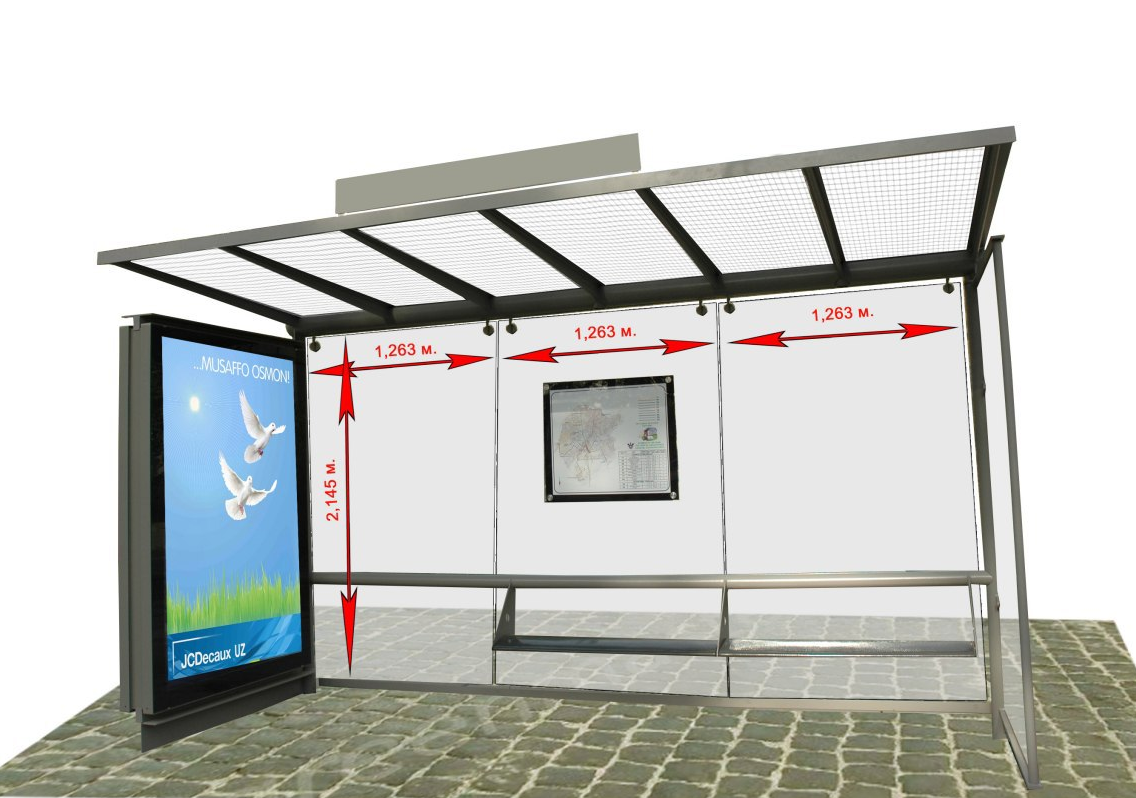 №НаименованиеЕд. изм.Кол-во1Рекламное оформление остановки под бренд Kapital Bank, с буквами из чёрного акрила 502 фирмы RESPECT, подсветка прямая, борта букв из фомекса, световые буквы устанавливаются на алюминиевую композитную панель (алюкабонд), матовый 8820, с 2-х сторон фасада на АКП установливается световой короб из акрила 425 RESPECT, сверху акрила делается ультрафиолетовая  печать, подсветка светодиодная, на окна клеется оракал с чёрной подложкой с 2-х сторон.шт15